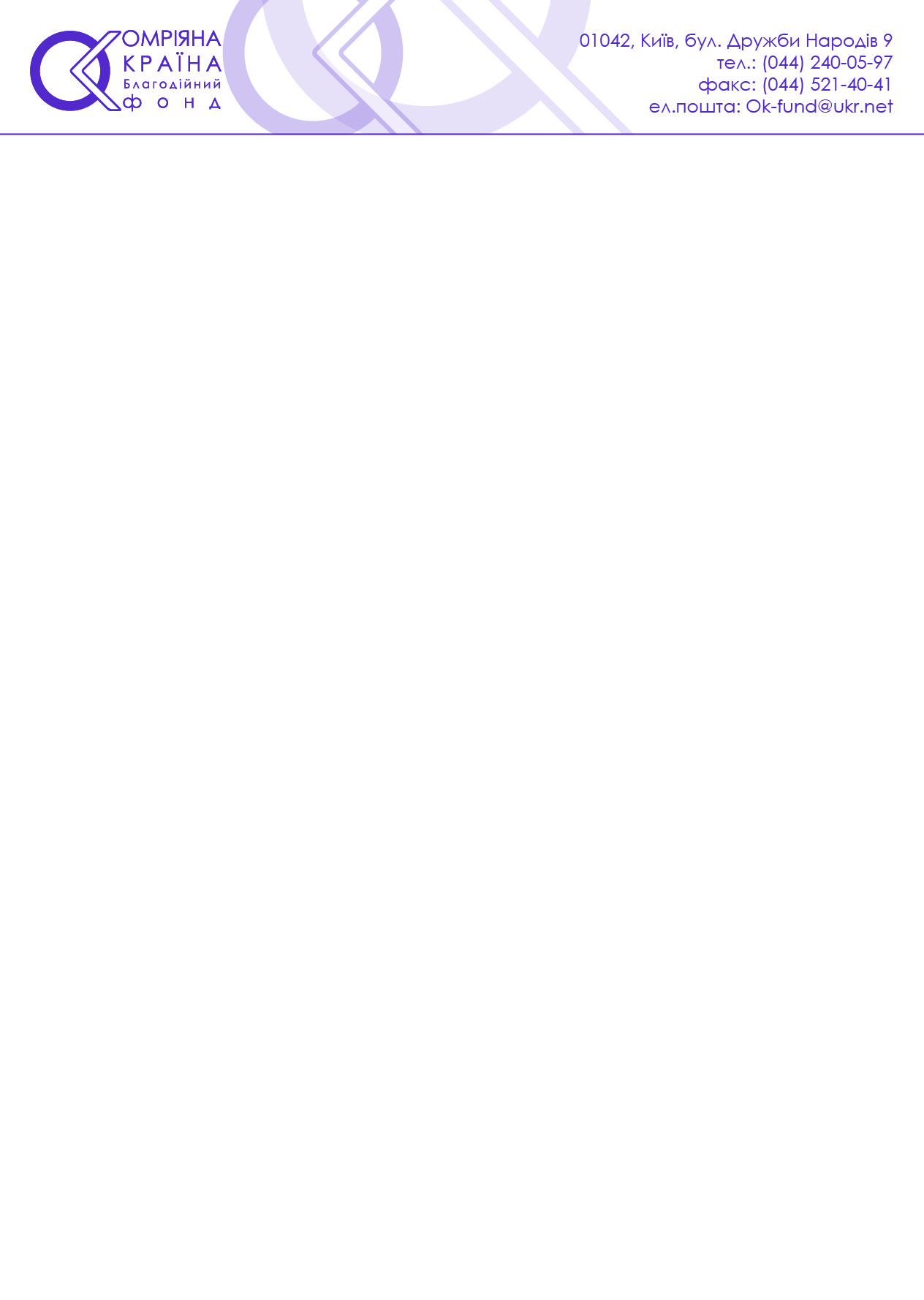 Інформаційний листДо Вашої уваги надсилаємо Інформацію про Конкурс-фестиваль дитячих малюнків «Омріяна Україна очима дітей», участь в якому можуть взяти діти молодшого, середнього та старшого шкільного віку. Мрії про майбутнє України – прекрасна тема для уроків малювання і, водночас, можливість для шкіл проявити свою активність на загальнонаціональному рівні. Сподіваємося на Ваше сприяння і поширення цієї інформації серед загальноосвітніх шкіл. ***ІНФОРМАЦІЯпро Конкурс-фестиваль дитячих малюнків«Омріяна Україна очима дітей»Розпочався ІІ Конкурс-фестиваль дитячих малюнків «Омріяна Україна очима дітей» в рамках якого школярів запрошують намалювати свої мрії про майбутнє нашої Батьківщини 7 квітня 2015 року розпочався прийом робіт для участі у конкурсі-фестивалі дитячих малюнків «Омріяна Україна очима дітей». Організатори заходу, Благодійні фонди «Омріяна Країна» та «Серце миру», запрошують до участі мрійників старшого, середнього та молодшого шкільного віку з усіх куточків України. Завдання для учасників – зобразити нашу країну такою, в якій вони хотіли б жити. Кількість малюнків від одного учасника необмежена. Прийом робіт триватиме до 7 липня. У серпні журі конкурсу відбере найкращі роботи, автори яких стануть призерами Конкурсу-фестивалю. 100 найкращих дитячих робіт, відібраних Журі, візьмуть участь у виставці, організованій в Києві до Дня незалежності України 24 серпня 2015 року. 30 авторів будуть запрошені до Києва для участі у майстер класі всесвітньо відомого художника Джамаля Бадвана, а також для спільного творення найбільшої дитячої картини, яка увійде до книги рекордів України. Автори 10 найкращих малюнків отримають можливість представити свою творчість на міжнародній арені в рамках закордонної поїздки, яку організує Оргкомітет конкурсу наприкінці 2015 року. Конкурсні роботи необхідно надіслати поштою на адресу: Благодійний фонд "Омріяна Країна", бул. Дружби Народів, . Київ, 01042. Всі малюнки мають бути підписані на звороті із зазначенням: імені та прізвища автора; віку; домашньої адреси та контактного телефону автора чи батьків. Конкурс-фестиваль «Омріяна Україна очима дітей» був започаткований у 2014 році Благодійним фондом "Омріяна Країна" за підтримки Міністерства культури України. У період з 1 червня по 17 липня організатори отримали понад 200 малюнків з різних куточків України. Всі дитячі мрії були презентовані виставкою до Дня незалежності України в 2014 році на фасаді "Українського дому". А на початку 2015 року експозиція знову була відкрита у фойє станції метро «Золоті ворота». Десятки тисяч пасажирів столичного метрополітену мали змогу зарядитися позитивом дитячих мрій з 19 січня по 28 лютого 2015 року. 